БОЙОРОК                                 № 30                  РАСПОРЯЖЕНИЕ      01 декабрь   2016 й.                                                      01  декабря 2016 г.О  премировании работников администрациисельского поселения по итогам IV квартала 2016 годаСогласно Постановлению Правительства Республики Башкортостан от 24 декабря 2013 года № 610 "Об утверждении нормативов формирования расходов на оплату труда в органах местного самоуправления в Республике Башкортостан", руководствуясь подпунктом 6.2 пункта 6 Нормативов формирования расходов на оплату труда и Положения о материальном стимулировании в органах местного самоуправления сельского поселения Миякибашевский  сельсовет муниципального района Миякинский район Республики Башкортостан, утвержденного решением Совета сельского поселения Миякибашевский сельсовет муниципального района Миякинский район Республики Башкортостан от 23 мая 2014 года № 237: разрешить премировать за IV квартал 2016 года управляющего делами, специалистов администрации сельского поселения в размере 50 % их денежного содержания.Глава сельского поселения						Р.А. АминевБАШKОРТОСТАН РЕСПУБЛИКАҺЫМИӘКӘ РАЙОНЫ МУНИЦИПАЛЬ РАЙОНЫНЫҢ МИӘКӘБАШ АУЫЛСОВЕТЫ АУЫЛ БИЛӘМӘҺЕХАКИМИӘТЕ 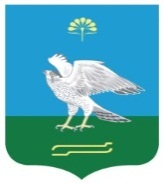 АДМИНИСТРАЦИЯ СЕЛЬСКОГО ПОСЕЛЕНИЯ МИЯКИБАШЕВСКИЙ СЕЛЬСОВЕТ МУНИЦИПАЛЬНОГО РАЙОНА МИЯКИНСКИЙ РАЙОН РЕСПУБЛИКИ БАШКОРТОСТАН